Assessment Guidance Risk AssessmentRisk AssessmentRisk AssessmentRisk AssessmentRisk AssessmentRisk Assessment for the activity ofSocial EventsSocial EventsDate01/09/2018Club or SocietyGeography SocietyAssessorPresident or Students’ Union staff memberSigned offPART A PART A PART A PART A PART A PART A PART A PART A PART A PART A PART A (1) Risk identification(1) Risk identification(1) Risk identification(2) Risk assessment(2) Risk assessment(2) Risk assessment(2) Risk assessment(3) Risk management(3) Risk management(3) Risk management(3) Risk managementHazardPotential ConsequencesWho might be harmed(user; those nearby; those in the vicinity; members of the public)InherentInherentInherentResidualResidualResidualFurther controls (use the risk hierarchy)HazardPotential ConsequencesWho might be harmed(user; those nearby; those in the vicinity; members of the public)LikelihoodImpactScoreControl measures (use the risk hierarchy)LikelihoodImpactScoreFurther controls (use the risk hierarchy)IntoxicationInjury, conflict, hospitalisationIntoxicated individual, those nearby, public4312Admin Controls- reminders to be responsible, supervision of vulnerable individuals. 339Encouragement given to intoxicated individuals to cease drinking. Travelling between venuesAttack, vehicle accidents, fallsEvent participants 155Admin Controls- reminders to be responsible, supervision of vulnerable individuals. 155Travelling in groups and observing all normal safety precautions around roads. Whilst in venuesAttacks, fallsEvent participants248Admin Controls- reminders to be responsible, supervision of vulnerable individuals. Also co-operating with venues to promote a safe environment.144PART B – Action PlanPART B – Action PlanPART B – Action PlanPART B – Action PlanPART B – Action PlanPART B – Action PlanPART B – Action PlanPART B – Action PlanRisk Assessment Action PlanRisk Assessment Action PlanRisk Assessment Action PlanRisk Assessment Action PlanRisk Assessment Action PlanRisk Assessment Action PlanRisk Assessment Action PlanRisk Assessment Action PlanPart no.Action to be taken, incl. CostBy whomTarget dateTarget dateReview dateOutcome at review dateOutcome at review dateAttendees to be reminded of their responsibilities whilst at events, as well as how to protect themselves and deal with emergency situations.Entire Committee24/09/1824/09/18Venues to be contacted to verify safety procedures.Social Secretaries24/09/1824/09/18Responsible committee member signature: 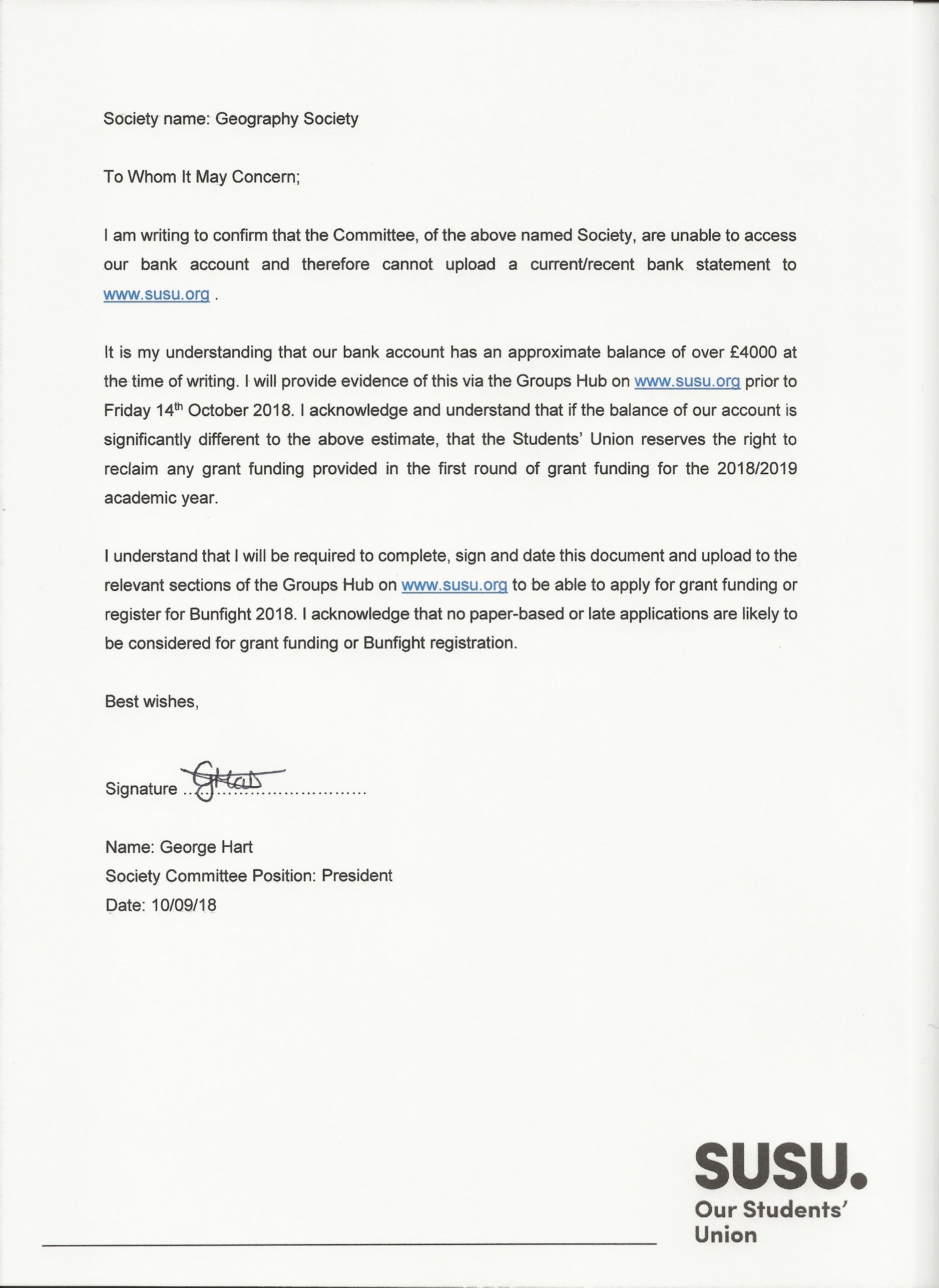 Responsible committee member signature: Responsible committee member signature: Responsible committee member signature: Responsible committee member signature: Responsible committee member signature:Responsible committee member signature:Responsible committee member signature:Print name: George HartPrint name: George HartPrint name: George HartPrint name: George HartDate: 01/09/2018Print name:Print name:DateEliminateRemove the hazard wherever possible which negates the need for further controlsIf this is not possible then explain whySubstituteReplace the hazard with one less hazardousIf not possible then explain whyPhysical controlsExamples: enclosure, fume cupboard, glove boxLikely to still require admin controls as wellAdmin controlsExamples: training, supervision, signagePersonal protectionExamples: respirators, safety specs, glovesLast resort as it only protects the individualLIKELIHOOD5510152025LIKELIHOOD448121620LIKELIHOOD33691215LIKELIHOOD2246810LIKELIHOOD11234512345IMPACTIMPACTIMPACTIMPACTIMPACTImpactImpactHealth & Safety1Trivial - insignificantVery minor injuries e.g. slight bruising2MinorInjuries or illness e.g. small cut or abrasion which require basic first aid treatment even in self-administered.  3ModerateInjuries or illness e.g. strain or sprain requiring first aid or medical support.  4Major Injuries or illness e.g. broken bone requiring medical support >24 hours and time off work >4 weeks.5Severe – extremely significantFatality or multiple serious injuries or illness requiring hospital admission or significant time off work.  LikelihoodLikelihood1Rare e.g. 1 in 100,000 chance or higher2Unlikely e.g. 1 in 10,000 chance or higher3Possible e.g. 1 in 1,000 chance or higher4Likely e.g. 1 in 100 chance or higher5Very Likely e.g. 1 in 10 chance or higher